Районный  педагогический конкурс«Нравственный подвиг»Методическая разработка учебного занятия.«Вспомним всех поимённо…»                             Тема занятия:  «Мы были юнгами поры военной»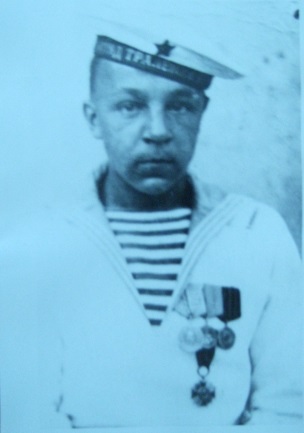 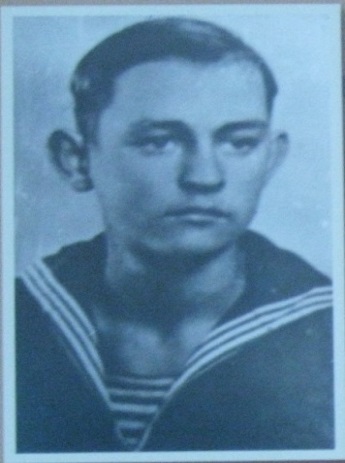 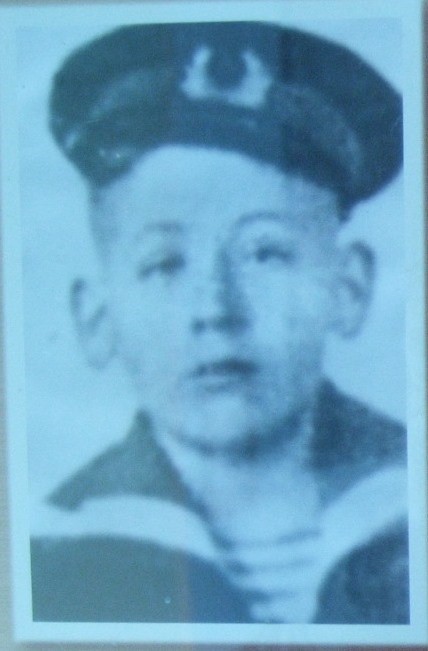                                                                         Автор – составитель: Носиков Василий Николаевич,                                                                  педагог дополнительного образования                                                                  Государственного бюджетного образовательного учреждения                                                                 дополнительного образования детей детского морского центра                                                                 Кронштадтского района Санкт - Петербурга  «Юный моряк»Кронштадт2015 «Мы были юнгами поры военной».Цель: Сохранение исторической памяти о событиях и участниках Великой Отечественной войны. Задачи:Образовательные:привлечение обучающихся к активному изучению героических событий родного города в годы Великой Отечественной войны. популяризация вклада жителей города Кронштадта в победу в Великой Отечественной войне; Развивающие:развитие у молодёжи патриотического сознания, гражданственности, мировоззрения, развитие положительных нравственных качеств, ценностных ориентаций, моральных критериев;Воспитательные:формирование гражданственности, любви к родному краю и гордости за подвиг военного поколения кронштадтцев.увековечивание памяти земляков, защищавших Отечество.Предварительная работа:просмотр кинофильма «Юнга северного флота»;из числа обучающихся подбираются 4-5 наиболее подготовленных и имеющих опыт публичных выступлений ведущих; распределяется домашнее задание и поручение каждому ведущему;контролируется ход и качество выполненной работы, организуется несколько репетиций;  педагогом и ведущими подготавливается презентация по теме занятия на основе подобранных материалов из биографии кронштадтских юнг Великой Отечественной войны; подбирается литература и другие информационные источники по теме и оформляется выставка.Дата и время проведения:22.01.2015г 16.00Место проведения:Класс «История флота» ДМЦ «Юный моряк».Участники:Обучающиеся объединения «Морское многоборье»Оформление и оборудование:экспозиция «Мы были юнгами поры военной…», презентация к занятию, компьютер, выставка тематической литературы.  Ход занятия:Вступительное слово педагога:Уважаемые юные моряки! В этом году мы отмечаем 70 – летие Победы нашего народа над фашистской Германией в Великой Отечественной войне 1941- 1945 годов. С каждым годом мы все дальше и дальше уходим от военной поры. Но время не имеет власти над тем, что люди пережили в войну, а наша память вновь и вновь возвращается к суровым годам борьбы с фашизмом. Возвращается потому, что война была не только бедой, опалившей своим огнем каждую семью, но и суровым испытанием, проявившим силу духа и нравственное величие советского человека, истинная цена которых с годами раскрывается все полнее. И мы с вами должны сохранить историческую память о тех тяжёлых и героических событиях.- А что для вас значит историческая память? (вопрос к детям)Ответы детей: - Все события нашей страны, которые останутся в памяти у людей. - Сохранение истории нашей страны - Уважение к прошлому своей страны, Педагог: - Совершенно верно, историческая память – это передача знаний об исторических и героических фактах страны и родного города из поколения в поколение.- И сегодня с вами в преддверии Ленинградского Дня Победы, мы вспомним тех, кто детьми в годы Великой Отечественной войны воевал на балтийском флоте. О юнгах. Уникальность этих людей заключалась в том, что уже в вашем возрасте они вместе со взрослыми стояли в боевом строю, испытали все тяготы и лишения военного лихолетья, испытали гордость за принадлежность к морской семье, с которой дошли до победы над врагом. Сегодня с нами их уже нет, но осталась светлая память о юнгах Кронштадта, об отважных  «мальчиках с бантиками», как их назвал в своей повести писатель Валентин Пикуль, сам являющийся выпускником Соловецкой школы юнг.  Выходят ведущие. Их выступления сопровождаются демонстрацией презентации «Мы были юнгами поры военной…».  1-й ведущий: (слайды 1 и 2)Юнга… Есть что-то волнующее в этом слове. На флотском языке юнги  - это подростки, готовящиеся стать матросами. Практически, это юные моряки, вместе с опытными товарищами выполняющие все задачи походной жизни, готовящиеся в любой момент ринуться навстречу возникшей опасности. И нередко бывало так, что от штатного флотского специалиста они отличались только возрастом.2-й ведущий:В военно-морском флоте юнги были с давних пор. До Октябрьской революции в нашей стране работали две школы юнг – кронштадтская и севастопольская. Много юных моряков в среде бойцов было в годы гражданской войны. Но особо значимым и массовым стало это движение  в годы Великой Отечественной войны 1941 – 1945 годов. Многие бывалые моряки, видные флотоводцы, начинали свой путь с этого скромного звания: адмиралы флота И.С. Юмашев, Н.Е. Басистый, Г.И. Левченко.3-й ведущий: В трудные для Отечества 40-е годы дети нашего народа, мальчишки, рвались в бой: они осаждали райкомы комсомола и военкоматы с требованием записать их в действующую армию и флот добровольцами, уходили в партизанские отряды, пробирались без разрешения в прифронтовые полосы, добиваясь зачисления их в списки частей и экипажей кораблей. А оказавшись в боевом строю или на боевом посту  упорно овладевали воинским  мастерством и стремились быть наравне со взрослыми, внося свой реальный вклад в общее дело Победы.4-й ведущий: Сегодня мы вспомним о  юнгах  Краснознамённого Балтийского флота, наших земляках - кронштадцах, сражавшихся  в годы Великой Отечественной войны на  кораблях и береговых базах, почётных членах нашего детского морского центра. Вспомним всех поимённо…(слайды 3 и 4)1-й ведущий:  (слайды 5 и 6). Варлаков Николай Павлович. В 1943 году сельский сирота-мальчишка Коля Варлаков из школы-интерната Челябинска юнгой был зачислен в экипаж небольшого военного портового буксира, обеспечивающего сообщение между Кронштадтом и Ломоносовым, затем переведён на ледокольный буксир «Тасуя», откуда в июле 1944 года по комсомольской путёвке поступил в кронштадтскую школу  юнг вспомогательного флота. После войны поступил в военно-морское училище и стал офицером флота. Занимал различные командные должности, последняя из них – начальник 42-й мореходной щколы ВМФ, в которой ежегодно обучались  около одной тысячи младших специалистов для вспомогательных судов флота. Уволился в запас в воинском звании капитан 1 ранга. За свою служебную биографию награждён орденом Отечественной войны 2-й степени, медалями Ушакова, «За боевые заслуги», «За оборону Ленинграда», «За победу над Германией», «300 лет Российскому флоту» и многими юбилейными медалями. Варлаков Николай Павлович – был первым председателем совета кроншдадтских юнг.2-й ведущий: (слайды 7 и 8)  Берников Николай Николаевич. Школу юнг по специальности радист закончил в 1943 году и был назначен во 2-й дивизион сторожевых кораблей, базирующегося в Кронштадте.Первый его боевой корабль - новый, только что сошедший со стапелей,  артиллерийский катер «Д-3», входил в состав дивизиона охраны водного района.  На нём Николай участвовал в операциях  по обнаружению и атаке вражеской подводной лодки,  спасению и буксировке после подрыва на мине нашего морского охотника, а также по обеспечению высадки своего десанта и разгрому десанта противника в районе островов Выборгского залива. После войны и до ухода на пенсию трудился на Кронштадтском Морском заводе. Награждён орденом Отечественной войны 2-й степени, медалями Нахимова, «За оборону Ленинграда», «За победу над Германией», «З00 лет Российскому флоту».3-й ведущий: (слайды 9 и 10).Барышников Александр Дмитриевич. Закончил школу юнг в 1943 году по специальности артиллерийский электрик. Сначала служил на боевом корабле Балтийского флота - крейсере «Петропавловск», а затем был переведён на Северный флот, где Победу в  войне встретил членом экипажа крейсера «Мурманск». За активное участие в боевых действиях награждён орденом Отечественной войны 2-й степени, медалями «За боевые заслуги», «За оборону Ленинграда», «За оборону Советского Заполярья», «За победу над Германией» и многими юбилейными медалями.4-й ведущий:  (слайды 11, 12 и 13)Горобчук Владимир Трофимович школу юнг закончил в 1943 году по специальности минёр и был назначен на корабль «Онега» дивизиона сетевых заградителей, а далее служил на малом базовом тральщике. Участвовал в операции по прорыву блокады Ленинграда, в частности в переброске частей 2-й Ударной Армии с Лисьего Носа на Ораниенбаумский  плацдарм. Но главные испытания пришлись на послевоенный период. «Супом с клёцками» шутливо называли Балтийское море из-за интенсивности его минирования. Тральщик, на котором служил Владимир, принимал активное участие в выполнении боевой задачи уже  мирного времени – разминированию Балтики, в том числе Гданьского залива у берегов Польши. После войны работал мастером на военном предприятии. Награждён орденом Отечественной войны 2-й степени,  медалями Ушакова, «За оборону Ленинграда», «За победу над Германией», Бронзовым Крестом «За заслуги» Польской Народной Республики, юбилейными медалями.1-й ведущий: (слайды 14 и 15)Васильев Владимир Николаевич мальчишкой дежурил на крышах домов блокадного Ленинграда, помогая сотрудникам ПВО. В начале  1943 года в возрасте 14 лет обучался на курсах корабельных боцманов на учебном корабле «Комсомолец». В 1944 году закончил объединённую школу юнг.  Участвовал в освобождении от фашистов Пиллау (Балтийска), Таллинна, Митавы и других прибалтийских портовых городов. После войны служил рулевым-сигнальщиком на эскадренном миноносце «Гремящий». Награждён орденом Отечественной войны 2-й степени, двумя медалями Нахимова,  «За оборону Ленинграда», «За победу над Германией», многими юбилейными медалями.2-й ведущий:  (слайды 16 и 17)  Иванов Владимир Яковлевич. В 1942 году был зачислен юнгой в Краснознамённый экипаж  минного заградителя «Марти». Служил сначала радистом, а позже освоил специальность корабельного  комендора. После войны до выхода на пенсию работал на морском заводе. За заслуги перед Родиной награждён орденом Отечественной войны 2-й степени, медалями «За боевые заслуги», «За оборону Ленинграда», «За победу над Германией» и другими знаками отличия.3-й ведущий:  (слайды 18, 19 и 20)Исаков Вячеслав Владимирович.В 1943 году  закончил школу связи и служил радистом на торпедных катерах. Участвовал  в прорыве фашистской блокады Ленинграда. После войны продолжил службу в военно-морском флоте,  в запас уволился из учебного отряда в воинском звании старший мичман. Награждён орденами Красной Звезды и Отечественной войны 2-й степени, медалями Ушакова, «За боевые заслуги», «За оборону Ленинграда», «За победу над Германией» и другими наградами.4-й ведущий:  (слайды 21 и 22)Кельганов Николай Григорьевич учился в школе фабрично-заводского обучения, где и застало его война. Обратился в Кировский райком комсомола с просьбой отправить его добровольцем на флот. В 1943 году закончил объединённую школу юнг в Кронштадте и служил сигнальщиком на тральщике «ТЩ-69» 4-го дивизиона траления. Участвовал в операции «Нева» по прорыву блокады Ленинграда, переброске частей 2-й Ударной Армии с Лисьего Носа на Ораниенбаумский плацдарм под прикрытием артиллерии линкора «Марат».«Малышу», как звали Николая на корабле, неоднократно  доверяли подъём военно-морского флага за мужественные поступки. За заслуги перед Родиной награждён орденом Отечественной войны 2-й степени, медалями Ушакова, Жукова, «За боевые заслуги», «За оборону Ленинграда», «За победу над Германией», «300 лет Российскому флоту», «300-летие С.- Петербурга»..1-й  ведущий:  (слайды 23, 24 и 25)Максимов Николай Андреевич  после обучения в 1943 году в электромеханической школе юнг служил на шхерных кораблях охраны водного района Ладожской военной флотилии, принимал самое непосредственное участие по сопровождению барж с продовольствием по Ладожскому озеру в блокадные для Ленинграда дни.После войны работал на морском заводе. Награждён орденами Красной Звезды и Отечественной войны 2-й степени, медалями Ушакова, «За боевые заслуги», «За оборону Ленинграда», «За победу над Германией».2-й ведущий: (слайды 26 и 27)Пушкин Вадим Борисович закончил школу юнг уже в послевоенное время - в сентябре 1946 года. Направлен для прохождения службы на морской охотник МО-535. Его война закончилась только в 1957 году: продолжалось морское траление начинённой минами Балтики. После окончания школы мичманов служил в должностях старшины команды на судне размагничивания и базовом тральщике, старшим инструктором водолазной подготовки в учебном отряде. Общая выслуга в ВМФ 34 года. После увольнения в запас работал на военном предприятии. Имеет 16 наград, в том числе медаль «За боевое траление».3-й ведущий:( слайды 28, 29 и 30)Сашигин Владимир Сергеевич школу юнг закончил в 1943 году и служил электриком на морских охотниках, участвовал в охране водного района в дни блокады Ленинграда. После войны работал на военном предприятии. Награждён орденом Отечественной войны 2-й степени, медалями Ушакова, «За оборону Ленинграда», «За победу над Германией», многими юбилейными медалями.4-й ведущий: (слайды 31 и 32)Фомин Геннадий Сергеевич вступил в ряды ВМФ  в 1943 году добровольцем и служил матросом-комендором на одном из самых активных боевых кораблей в  блокадные годы лидере эсминцев «Ленинград». Награждён орденом Отечественной войны 2-й степени, медалями Ушакова, «За оборону Ленинграда», «За победу над Германией», «300 лет Российскому флоту», «300-летие С.-Петербурга» и другими знаками отличия.1-й ведущий:  (слайды 33, 34 и 35)Царёв Тавриан Андреевич после окончания в 1943 году  школы юнг служил на тральщике 4-й бригады траления  командиром отделения мотористов. Однажды корабль подорвался на мине, но продолжил выполнять боевую задачу. В 1948 году закончил Техническое минно-артиллерийское училище в Кронштадте, но в 1951 году был демобилизован по состоянию здоровья. После окончания политехнического института и до ухода на пенсию работал инженером-технологом на морском заводе. Награждён орденом Отечественной войны 2-й степени, медалями Ушакова, «За оборону Ленинграда», «За победу над Германией», юбилейными медалями.2-й ведущий: В Кронштадте на протяжении многих лет работал совет юнг Балтийского флота. Ветераны великой Отечественной войны были частыми гостями в нашем клубе и в школах района. На этих встречах юнги военной поры делились своими воспоминаниями о своём боевом детстве, о юности, опаленной войной.3-й ведущий:В память о подвиге балтийских юнг, среди которых достойное место занимают наши земляки - кроншдадтцы,  поэт Николай Уланов написал эти стихи:Мы были юнгами поры военной,  Поры ночей бессонных и невзгод.   На бескозырках наших вдохновенПылало слово в золоте - БАЛТФЛОТ! В машинных отделениях и в рубках,  На мостиках, на палубах стальных  Несли мы вахту в одиночку, в группах Вдали от Ленинграда и родных.  Не нежила судьба нас, не ласкала. Ершисты были, дерзкими подчас.  Но тяжесть службы воли не сломала: Кронштадт зажёг огонь матросский в нас. Не всех сынов дождались возвращенья.  Не всем сиял в огнях салюта взлёт. Остались юнги, павшие в сраженьях-   На дне морском, в глуби холодных вод. Лежат меж взрослых храбрые мальчишки- Безусые защитники страны. Хранят родные их тетрадки, книжки  И фото, пожелтевшие с войны.   Со взрослыми в бессмертье, в обелисках   Навечно юнг остались имена.  И каждый май поклон земной им, низкийНесёт от нас балтийская волна                                     (Демонстрируются слайды 37 и 38)Педагог:- Юные моряки, почтим память героев минутой молчания.Объявляется минута молчания.Педагог:Подводя итоги нашей встречи, подумайте, что мы с вами можем сделать для сохранения памяти о кронштадтских юнгах Великой Отечественной войны.Ответы детей: регулярный уход за могилами кронштадтских юнг, оформление портретов в «Бессмертный полк», издание сборника «Кронштадтские юнги Великой Отечественной войны».  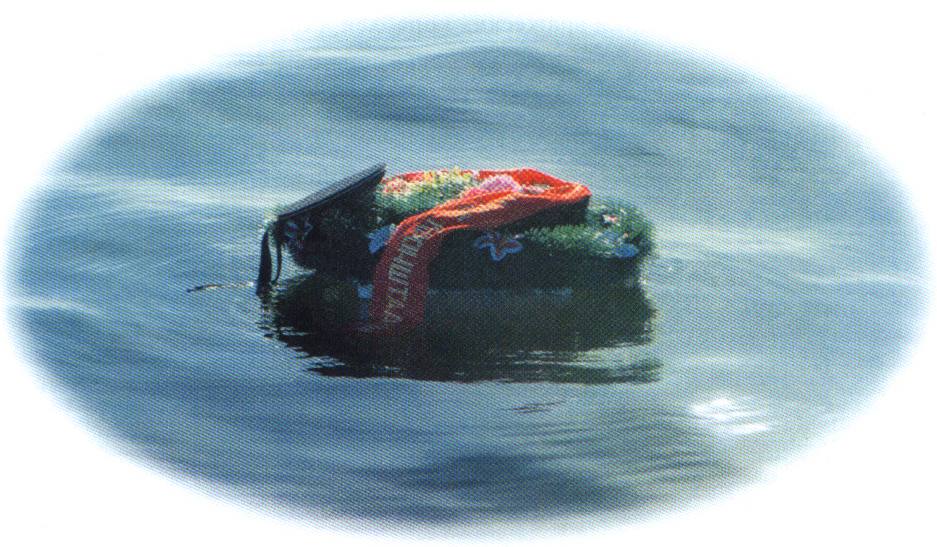 Список литературы:1. Воронцов А.П. Юнги Краснознамённой Балтики. - Лениздат, 1981                                                      2. Воронцов Ю.П. Юнгаши.-Детская литература, 1985                                                                                                                                                       3. Варлаков В.П. Путёвка в жизнь (воспоминания). - Лениздат, 1981                                                    4. Кельганов Н.Г. Будни флотские, военные (воспоминания).-Лениздат, 19815. Пикуль В.П.Мальчики с бантиками (повесть).- Голос, 1994 6. Уланов Н.В. Сборник стихов. – Лениздат, 1983                                                                                7. Исанин Н.Н.и др. Морской энциклопедический словарь. – Судостроение, 19868. Автобиографические данные о юнгах КБФ